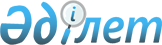 О структуре и формате электронной копии таможенной декларации на транспортное средствоРешение Коллегии Евразийской экономической комиссии от 15 июля 2014 года № 107

      В соответствии со статьями 124 и 180 Таможенного кодекса Таможенного союза Коллегия Евразийской экономической комиссии решила:



      1. Утвердить прилагаемые структуру и формат электронной копии таможенной декларации на транспортное средство.



      2. Настоящее Решение вступает в силу 1 сентября 2015 г.      Председатель Коллегии

      Евразийской экономической комиссии         В. Христенко

УТВЕРЖДЕНЫ             

Решением Коллегии         

Евразийской экономической комиссии

от 15 июля 2014 г. № 107      

СТРУКТУРА И ФОРМАТ

электронной копии таможенной декларации на транспортное средство      Сноска. СТРУКТУРА И ФОРМАТ в редакции Коллегии Евразийской экономической комиссии от 02.06.2015 № 60 (вступает в силу c 01.07.2015).

1. Перечень электронных форм документов

2. Соглашения о стандартизацииЭлектронные формы документов формируются в XML-формате в соответствии со следующими стандартами:      «Extensible Markup Language (XML) 1.0 (Fouth Edition)» – опубликован в информационно-телекоммуникационной сети «Интернет» по адресу: http://www.w3.org/TR/REC-xml;

«Namespaces in XML» – опубликован в информационно-телекоммуникационной сети «Интернет» по адресу: http://www.w3.org/TR/REC-xml-names;

«XML Schema Part 1: Structures» и «XML Schema Part 2: Datatypes» – опубликованы в информационно-телекоммуникационной сети «Интернет» по адресам: http://www.w3.org/TR/xmlschema-1/ и http://www.w3.org/TR/xmlschema-2/.

3. Электронная копия таможенной декларации на транспортное средствоПространство имен:

urn:customs.ru:Information:CustomsDocuments:TransportDeclaration:5.8. 0Префикс пространства имен:

      trdeclВерсия:

      5.8.0.0Импортируемые пространства имен:

      clt_ru: urn:customs.ru:CommonLeafTypes:5.8.0

      cat_ru: urn:customs.ru:CommonAggregateTypes:5.8.0

3.1. Электронная копия таможенной декларации на транспортное средство

(TransportDeclaration)

3.2. Локальные прикладные типы

3.2.1. CarrierType

Определение:

      Лицо, осуществляющее перевозку товаровНаследует свойства типов:

      cat_ru:OrganizationBaseTypeДочерние элементы:Родительские элементы:

3.2.2. CrewInfoType

Определение:

      Экипаж. Графа 6 ТДТСДочерние элементы:Родительские элементы:

3.2.3. CustomsRepresCertificateType

Определение:

      Свидетельство о включении лица в реестр таможенных представителейНаследует свойства типов:

      cat_ru:DocumentBaseTypeДочерние элементы:Родительские элементы:

3.2.4. DateStampType

Определение:

      Сведения, указанные на календарном штемпелеДочерние элементы:Родительские элементы:

3.2.5. DestinationType

Определение:

      Место назначенияДочерние элементы:Родительские элементы:

3.2.6. EquipmentType

Определение:

      Сведения о запасных частях и оборудованииНаследует свойства типов:

      cat_ru:SupplementaryQuantityTypeДочерние элементы:Родительские элементы:

3.2.7. FlightInfoType

Определение:

      Сведения о рейсеДочерние элементы:Родительские элементы:

3.2.8. OperatingEquipmentType

Определение:

      Запасные части и оборудованиеДочерние элементы:Родительские элементы:

3.2.9. PassengersType

Определение:

      ПассажирыДочерние элементы:Родительские элементы:

3.2.10. RouteType

Определение:

      Маршрут. Графа 5 ТДТСДочерние элементы:Родительские элементы:

3.2.11. RWStationType

Определение:

      Ж/д станцияДочерние элементы:Родительские элементы:

3.2.12. ShippingType

Определение:

      Сведения о перевозке грузаДочерние элементы:Родительские элементы:

3.2.13. SignerType

Определение:

      Подпись лица, заявляющего сведенияНаследует свойства типов:

      cat_ru:PersonSignatureTypeДочерние элементы:Родительские элементы:

3.2.14. TDTSRegNumType

Определение:

      Регистрационный номер ТДТСНаследует свойства типов:

      cat_ru:GTDIDTypeДочерние элементы:Родительские элементы:

3.2.15. TransportMeansType

Определение:

      Описание транспортного средстваДочерние элементы:Родительские элементы:

3.2.16. TSInfoType

Определение:

      Транспортное средствоДочерние элементы:Родительские элементы:Примечание. В настоящем документе в графе пятой головки таблицы сокращение «Мн.» означает «множественность».
					© 2012. РГП на ПХВ «Институт законодательства и правовой информации Республики Казахстан» Министерства юстиции Республики Казахстан
				№Код документаНазвание документаXML- документПространство имен1.1006159EЭлектронная копия таможенной декларации на транспортное средствоTransportDeclarationurn:customs.ru:Information:Customs

Documents:TransportDeclaration:5.8.0ЭлементЭлементЭлементЭлементОписание элементаТипОписание типаМн.TransportDeclarationTransportDeclarationTransportDeclarationTransportDeclarationКорневой элемент ЭД «Электронная копия таможенной декларации на транспортное средство»Transport

Declaration

TypeСоставной тип. Реквизиты ЭД «Электронная копия таможенной декларации на транспортное средство»[1]DocumentModeIDDocumentModeIDDocumentModeIDDocumentModeIDИдентификатор вида документаclt_ru:Documen

tModeIDTypeИдентификатор. Идентификатор вида документа (код документа по Альбому форматов). До 30 символов. Текстовый[1]1.cat_ru:DocumentIDУникальный идентификатор документаclt_ru:Docume

ntIDTypeИдентификатор. Текстовая строка.

До 36 символов[1]2.cat_ru:RefDocumentIDУникальный идентификатор исходного документаclt_ru:Docume

ntIDTypeИдентификатор. Текстовая строка.

До 36 символов[0..1]3.Status0 – Ввоз; 1 – Вывоз . Графа 1 ТДТСclt_ru:Indica

torTypeИндикатор. Список двух взаимно исключающих булевых значений истина/ложь, вкл./выкл. и т.д.[1]4.StoreInfoНаличие припасов в ТСМП (0 – нет;

1 – да). Графа 8 ТДТСclt_ru:Indi

catorTypeИндикатор. Список двух взаимно исключающих булевых значений истина/ложь, вкл./выкл. и т.д.[0..1]5.GoodsInfoСведения о товаре. Наличие товаров в ТСМП (0 – нет;

1 – да). Графа 9 ТДТС clt_ru:Indi

catorTypeИндикатор. Список двух взаимно исключающих булевых значений истина/ложь, вкл./выкл. и т.д.[1]6.PurposeЦель ввоза/вывоза (1 – для начала международной перевозки грузов, пассажиров и (или) багажа на таможенной территории; 

2 – для начала международной перевозки грузов, пассажиров и (или) багажа за пределы таможенной территории;

3 – для завершения международной перевозки грузов, пассажиров и (или) багажа на таможенной территории;

4 – для завершения международной перевозки грузов, пассажиров и (или) багажа за пределами таможенной территории). Графа 11 ТДТСclt_ru:

Numeric1TypeЧисло (порядковый номер, коэффициент, процент) без единиц измерения. 0 знаков после запятой.

От 0 до 9[1]7.AdditionalInfoДополнительные сведения. Графа 12 ТДТСclt_ru:FreeText

250TypeТекстовая строка. 

До 250 символов[0..n]8.CustomsCodeТаможенный  орган, в который  представляется ТДТСclt_ru:Customs

CodeTypeКод таможенного органа. 2, 5 или 8 символов[0..1]9.TSInfoТранспортное средствоTSInfoTypeСоставной тип.  Транспортное средство[1]9.1.TransportModeCodeКод вида транспортного средства по классификатору видов транспорта и транспортировки товаровclt_ru:Transport

ModeCodeTypeКод вида транспорта. 2 знака. Текстовый[1]9.2.TransportMeansОписание транспортного средстваTransport

MeansTypeСоставной тип.  Описание транспортного средства[1..n]9.2.1Transport

Nationalit

yCodeБуквенный код страны принадлежности (регистрации) транспортных средств по классификатору стран мира. 

00 – неизвестнаclt_ru:CountryA

2CodeTypeКод страны alpha-2 (две буквы латинского алфавита). 

2 символа. Текстовый[0..1]9.2.2.TransportNationalityNameКраткое наименование страны регистрации ТСМП в соответствии с классификатором стран мира.clt_ru:CountryNameTypeНаименование страны. До 40 символов. Текстовый[1]9.2.3.KindНаименование типа ТСМП в соответствии с классификатором типов транспортных средств международной перевозкиclt_ru:Text150TypeТекстовое описание. До 150 символов[1]9.2.4.ModelМодельclt_ru:Transport

NameTypeНаименование вида транспортного средства. До 100 символов. Текстовый[0..1]9.2.5.MarkНаименование марки транспортного средства в соответствии с классификатором марок дорожных транспортных средствclt_ru:MarkCar

NameTypeНаименование марки транспортного средства в соответствии с классификатором марок дорожных транспортных средств. До 250 символов. Текстовый[0..1]9.2.6.BodyIDИдентификационный номер кузова (прицепа), присвоенный и нанесенный на него  организацией-

изготовителемclt_ru:VINIDTypeИдентификатор. Идентификационный номер (VIN) транспортного средства. До 40 символов. Текстовый[0..1]9.2.7.VINНомер шасси (VIN)clt_ru:VINIDTypeИдентификатор. Идентификационный номер (VIN) транспортного средства. До 40 символов. Текстовый[0..1]9.2.8.TransportKindCodeКод типа ТСМП в соответствии с классификатором типов транспортных средств международной перевозкиclt_ru:Code3TypeКод. Символьная строка (буквы, цифры, знаки) используемая для краткого (и (или) независимого от языка) представления или замены определенных значений или текстовых свойств.

3 символа[0..1]9.2.9.TransportMarkCodeКод марки транспортного средства в соответствии с классификатором марок дорожных транспортных средствclt_ru:MarkCar

CodeTypeКод марки транспортного средства в соответствии с классификатором марок дорожных транспортных средств. 3 символа. Текстовый[0..1]9.2.10.TransportIdentifierИдентификатор. Номер транспортного средства, наименование судна, номер авиарейса, номер поезда, номер железнодорожного вагона (платформ, цистерн и т.п.)clt_ru:Transport

MeansIDTypeИдентификатор. Идентификатор транспортного средства. До 40 символов. Текстовый[1]9.2.11.ActiveTransportIdentifierИдентификатор активного транспортного средства для прицепов, полуприцепов и др.clt_ru:Transport

MeansIDTypeИдентификатор. Идентификатор транспортного средства. До 40 символов. Текстовый[0..1]9.2.12.TransportRegNumberНомер свидетельства о регистрации транспортного средства для РБclt_ru:CodeVar

iable20TypeКод. Символьная строка (буквы, цифры, знаки) используемая для краткого (и (или) независимого от языка) представления или замены определенных значений или текстовых свойств. От 1 до 20 символов[0..1]10.ShippingСведения о перевозке грузаShippingTypeСоставной тип.  Сведения о перевозке груза[1]10.1.CarrierЛицо, осуществляющее перевозку товаровCarrierTypeСоставной тип.  Лицо, осуществляющее перевозку товаров[0..1]10.1.1.cat_ru:OrganizationNameНаименование организации/ ФИО физического лицаclt_ru:NameTypeНаименование субъекта. Организация, ФИО. До 150 символов. Текстовый[0..1]10.1.2.cat_ru:ShortNameКраткое наименование организацииclt_ru:ShortNameTypeКраткое наименование организации. До 120 символов. Текстовый[0..1]10.1.3.cat_ru:OrganizationLanguageКод языка для заполнения наименованияclt_ru:Language

CodeTypeКод языка alpha-2 в стандарте ISO 639-1. 2 символа. Текстовый[0..1]10.1.4.cat_ru:cat_ru:Organization

ChoiceTypeСоставной тип. Choice OrganizationChoice[0..1]10.1.4.1.cat_ru:RFOrganizationFeaturesСведения об организации. Особенности Российской Федерацииcat_ru:

RFOrganization

FeaturesTypeСоставной тип.  Сведения об организации. Особенности Российской Федерации[1]*.1.cat_ru:OGRNОГРН/ОГРНИП. Основной государственный регистрационный  номерclt_ru:OGRNIDTypeИдентификатор. Основной государственный регистрационный номер (ОГРН) индивидуального предпринимателя или организации. 15 или 13 символов. Числовой[0..1]*.2.cat_ru:INNИНН – Индивидуальный номер налогоплательщикаclt_ru:INNIDTypeИндивидуальный номер налогоплательщика в соответствии с национальной системой кодирования (в РФ для юр. лиц – 10 цифр, для физ. лиц – 12 цифр).

От 10 до 12 символов. Числовой[0..1]*.3.cat_ru:KPPКПП – Код причины постановки на учетclt_ru:KPPCodeTypeКод причины постановки на налоговый учет.

9 символов. Числовой[0..1]10.1.4.2.cat_ru:RKOrganizationFeaturesСведения об организации. Особенности Республики Казахстанcat_ru:RK

Organization

FeaturesTypeСоставной тип.  Сведения об организации. Особенности Республики Казахстан[1]*.1.cat_ru:BINБизнес-идентификационный номер (БИН)clt_ru:BINTypeБизнес-идентификационный номер (БИН) Республика Казахстан. 

12 символов. Текстовый[0..1]*.2.cat_ru:IINИндивидуальный идентификационный номер (ИИН)clt_ru:IINTypeИндивидуальный идентификационный номер (ИИН) Республика Казахстан. 12 символов. Текстовый[0..1]*.3.cat_ru:ITNИдентификационный таможенный номер (ИТН)cat_ru:ITNKZTypeСоставной тип.  Идентификационный таможенный номер (ИТН) Республика Казахстан[0..1]*.3.1.cat_ru:CategoryCodeКатегория лица. Двухзначный цифровой код категории лица согласно учредительным документам или свидетельству о регистрации в качестве индивидуального предпринимателяclt_ru:Code2TypeКод. Символьная строка (буквы, цифры, знаки) используемая для краткого (и (или) независимого от языка) представления или замены определенных значений или текстовых свойств. 2 символа[1]*.3.2.cat_ru:KATOCodeКод КАТО. Двухзначный  код КАТО в соответствии с классификатором кодов административно-территориальных объектовclt_ru:Code2TypeКод. Символьная строка (буквы, цифры, знаки) используемая для краткого (и (или) независимого от языка) представления или замены определенных значений или текстовых свойств. 2 символа[1]*.3.3.cat_ru:RNNРНН. Регистрационный налоговый номер, присваиваемый налоговыми органами Республики Казахстанclt_ru:RNNIDTypeИдентификатор. Регистрационный номер налогоплательщика в соответствии с национальной системой кодирования. 12 символов. Текстовый[0..1]*.3.4.cat_ru:ITNReservРезерв для ИТНclt_ru:ITNReservTypeИдентификатор. Резервное поле для ИТН. От 1 до 36 символов. Текстовый[0..1]10.1.4.3.cat_ru:RBOrganizationFeaturesСведения об организации. Особенности Республики Беларусьcat_ru:R

Borganization

FeaturesTypeСоставной тип.  Сведения об организации. Особенности Республики Беларусь[1]*.1.cat_ru:UNPУчетный номер плательщика (УНП)clt_ru:UNPTtypeУчетный номер плательщика (УНП) Республика Беларусь 9 символов. Текстовый[0..1]*.2.cat_ru:RBIdentificationNumberИдентификационный номер физического лицаclt_ru:

CodeVariable14TypeКод. Символьная строка (буквы, цифры, знаки) используемая для краткого (и (или) независимого от языка) представления или замены определенных значений или текстовых свойств. От 1 до 14 символов[0..1]10.1.4.4.cat_ru:RAOrganizationFeaturesСведения об организации. Особенности Республики Арменияcat_ru:RAOrganization

FeaturesTypeСоставной тип.  Сведения об организации. Особенности Республики Армения[1]*.1.cat_ru:UNNУчетный номер налогоплательщика (УНН)clt_ru:UNNTypeУчетный номер налогоплательщика (УНН). Республика Армения. 8 символов. Цифровой[0..1]*.2.cat_ru:SocialServiceNumberНомерной знак общественных услуг (НЗОУ)clt_ru:SocialService

NumberTypeНомерной знак общественных услуг. Республика Армения. 10 символов. Цифровой[0..1]*.3.cat_ru:SocialServiceCertificateНомер справки об отсутствии номерного знака общественных услуг (НЗОУ)clt_ru:SocialService

CertificateTypeНомер справки об отсутствии номерного знака общественных услуг. Республика Армения. 10 символов. Текстовый[0..1]10.1.4.5.cat_ru:KGOrganizationFeaturesСведения об организации. Особенности Кыргызской Республикиcat_ru:KGOrganization

FeaturesTypeСоставной тип.  Сведения об организации. Особенности Кыргызской Республики[1]*.1.cat_ru:KGINNИНН – идентификационный налоговый номер налогоплательщика, ПИН – персональный идентификационный номерclt_ru:KGINNIDTypeНалоговый номер налогоплательщика (ИНН, ПИН). Кыргызская Республика. 14 символов. Цифровой[0..1]*.2.cat_ru:KGOKPOОКПО – общий идентификационный код предприятий, организаций и индивидуальных предпринимателейclt_ru:KGOKPOIDTypeОбщий идентификационный код предприятий, организаций и индивидуальных предпринимателей (ОКПО). Кыргызская Республика. 8 символов. Цифровой[0..1]10.1.5.CarrierAddressМесто нахождения перевозчика в соответствии с транспортными (перевозочными) документамиcat_ru:AddressTypeСоставной тип.  Адрес организации / физического лица[0..1]10.1.5.1.cat_ru:PostalCodeПочтовый индексclt_ru:PostalCodeTypeПочтовый индекс, введенный почтовой службой для сортировки и доставки корреспонденции. От 1 до 9 символов. Текстовый[0..1]10.1.5.2.cat_ru:CountryCodeБуквенный код страны в соответствии с классификатором стран мираclt_ru:CountryA2CodeTypeКод страны alpha-2 (две буквы латинского алфавита). 2 символа. Текстовый[0..1]10.1.5.3.cat_ru:CounryNameКраткое название страны в соответствии с классификатором стран мираclt_ru:CountryNameTypeНаименование страны. До 40 символов. Текстовый[0..1]10.1.5.4.cat_ru:RegionОбласть (регион, штат, провинция и т.п.)clt_ru:RegionTypeНаименование региона страны (регион, область, штат и т.п.) от 1 до 50 символов. Текстовый[0..1]10.1.5.5.cat_ru:CityНаселенный пунктclt_ru:CityNameTypeНазвание населенного пункта. До 35 символов. Текстовый[0..1]10.1.5.6.cat_ru:StreetHouseУлица, номер дома, номер офисаclt_ru:StreetHouseTypeНазвание улицы и номер дома. До 50 символов. Текстовый[0..1]10.1.5.7.cat_ru:TerritoryCodeКод единицы административно-территориального деления (для Кыргызской Республики)clt_ru:TerritoryCodeTypeКод единицы административно-территориального деления. От 8 до 17 символов. Цифровой[0..1]10.1.6.RepresentativeПредставитель перевозчикаcat_ru:PersonBaseTypeСоставной тип.  Базовый класс для указания сведений о должностном лице. ФИО, должность[0..1]10.1.6.1.cat_ru:PersonSurnameФамилияclt_ru:NameTypeНаименование субъекта. Организация, ФИО. До 150 символов. Текстовый[1]10.1.6.2.cat_ru:PersonNameИмяclt_ru:NameTypeНаименование субъекта. Организация, ФИО. До 150 символов. Текстовый[1]10.1.6.3.cat_ru:PersonMiddleNameОтчествоclt_ru:NameTypeНаименование субъекта. Организация, ФИО. До 150 символов. Текстовый[0..1]10.1.6.4.cat_ru:PersonPostДолжностьclt_ru:PostTypeДолжность. До 250 символов. Текстовый[0..1]10.2.DateStampСведения, указанные на календарном штемпелеDateStampTypeСоставной тип.  Сведения, указанные на календарном штемпеле[0..1]10.2.1.DateДата проставления штемпеляclt_ru:DateCustTypeДата. Дата в формате YYYY-MM-DD. По стандарту формат ISO 8601[1]10.2.2.RWStationЖ/д станция проставления штемпеляRWStationTypeСоставной тип.

Ж/д станция[1]10.2.2.1.StationCodeКод станцииclt_ru:

RailwaySta

tionCodeTypeКод железнодорожной станции согласно классификатору ж/д станций от 5 до 6 символов. Числовой[1]10.2.2.2.StationNameНаименование станцииclt_ru:PlaceNameTypeНаименование места (порта, ж/д станции и т.п.). До 40 символов. Текстовый[0..1]10.2.2.3.RailwayCodeКод железной дороги clt_ru:CodeVariable4TypeКод. Символьная строка (буквы, цифры, знаки) используемая для краткого (и (или) независимого от языка) представления или замены определенных значений или текстовых свойств. От 1 до 4 символов[0..1]10.2.3.OfficerОтветственный работник станцииcat_ru:PersonBaseTypeСоставной тип.  Базовый класс для указания сведений о должностном лице. ФИО, должность[1]10.2.3.1.cat_ru:PersonSurnameФамилияclt_ru:NameTypeНаименование субъекта. Организация, ФИО. До 150 символов. Текстовый[1]10.2.3.2.cat_ru:PersonNameИмяclt_ru:NameTypeНаименование субъекта. Организация, ФИО. До 150 символов. Текстовый[1]10.2.3.3.cat_ru:PersonMiddleNameОтчествоclt_ru:NameTypeНаименование субъекта. Организация, ФИО. До 150 символов. Текстовый[0..1]10.2.3.4.cat_ru:PersonPostДолжностьclt_ru:PostTypeДолжность. До 250 символов. Текстовый[0..1]11.RouteМаршрут. Графа 5 ТДТСRouteTypeСоставной тип. Маршрут. Графа 5 ТДТССоставной тип. Маршрут. Графа 5 ТДТС[1]11.1.DestinationМесто назначенияDestination

TypeСоставной тип.  Место назначенияСоставной тип.  Место назначения[1..n]11.1.1.DestinationPlaceПункт назначенияclt_ru:Place

NameTypeНаименование места (порта, ж/д станции и т.п.). До 40 символов. ТекстовыйНаименование места (порта, ж/д станции и т.п.). До 40 символов. Текстовый[1]11.1.2.DestinationCountryСтрана назначения. Краткое название страны в соответствии с классификатором стран мираclt_ru:

Country

NameTypeНаименование страны. До 40 символов. ТекстовыйНаименование страны. До 40 символов. Текстовый[1]11.1.3.DestinationCountryCodeСтрана назначения. Буквенный код страны в соответствии с классификатором стран мираclt_ru:Countr

yA2CodeTypeКод страны alpha-2 (две буквы латинского алфавита). 2 символа. ТекстовыйКод страны alpha-2 (две буквы латинского алфавита). 2 символа. Текстовый[0..1]11.2.FlightInfoFlightInfoСведения о рейсеFlightInf

oTypeСоставной тип.  Сведения о рейсеСоставной тип.  Сведения о рейсе[0..1]11.2.1.FlightNumberНомер рейсаclt_ru:Code

Variable6TypeКод. Символьная строка (буквы, цифры, знаки) используемая для краткого (и (или) независимого от языка) представления или замены определенных значений или текстовых свойств. От 1 до 6 символовКод. Символьная строка (буквы, цифры, знаки) используемая для краткого (и (или) независимого от языка) представления или замены определенных значений или текстовых свойств. От 1 до 6 символов[1]11.2.2.FlightDateДата рейсаclt_ru:Dat

eCustTypeДата. Дата в формате YYYY-MM-DD. По стандарту формат ISO 8601Дата. Дата в формате YYYY-MM-DD. По стандарту формат ISO 8601[0..1]11.2.3.FlightTimeВремя вылета рейсаclt_ru:Time

CustTypeВремя. Время в формате hh :mm :ss. По стандарту ISO 8601Время. Время в формате hh :mm :ss. По стандарту ISO 8601[0..1]12.CrewInfoCrewInfoCrewInfoЭкипаж. Графа 6 ТДТСCrewInfoTypeСоставной тип.  Экипаж. Графа 6 ТДТССоставной тип.  Экипаж. Графа 6 ТДТС[0..1]12.1.CrewDescriptionCrewDescriptionЭкипаж (команда судна, поездная бригада и т.п.)clt_ru:Free

Text250TypeТекстовая строка. До 250 символовТекстовая строка. До 250 символов[1]12.2.TotalMemberCountTotalMemberCountОбщее количество членов экипажаclt_ru:Code

Variable4TypeКод. Символьная строка (буквы, цифры, знаки) используемая для краткого (и (или) независимого от языка) представления или замены определенных значений или текстовых свойств. От 1 до 4 символовКод. Символьная строка (буквы, цифры, знаки) используемая для краткого (и (или) независимого от языка) представления или замены определенных значений или текстовых свойств. От 1 до 4 символов[0..1]13.PassengersPassengersPassengersПассажирыPassengersTypeСоставной тип.  ПассажирыСоставной тип.  Пассажиры[1]13.1.TSMPPassengerTSMPPassengerНаличие пассажиров, перевозимых в ТСМП (0 – нет; 1– да) clt_ru:

Indicator

TypeИндикатор. Список двух взаимно исключающих булевых значений истина/ложь, вкл./выкл. и т.д.Индикатор. Список двух взаимно исключающих булевых значений истина/ложь, вкл./выкл. и т.д.[1]13.2.MemberCountMemberCountКоличество пассажиров, перевозимых в ТСМПclt_ru:

CodeVar

iable4TypeКод. Символьная строка (буквы, цифры, знаки) используемая для краткого (и (или) независимого от языка) представления или замены определенных значений или текстовых свойств. От 1 до 4 символовКод. Символьная строка (буквы, цифры, знаки) используемая для краткого (и (или) независимого от языка) представления или замены определенных значений или текстовых свойств. От 1 до 4 символов[0..1]14.OperatingEquipmentOperatingEquipmentOperatingEquipmentЗапасные части и оборудованиеOperating

EquipmentTypeСоставной тип. Запасные части и оборудованиеСоставной тип. Запасные части и оборудование[1]14.1.GoodsSignGoodsSignНаличие запасных частей и оборудования, предназначенных для ремонта и эксплуатации ТСМП clt_ru:

IndicatorTypeИндикатор. Список двух взаимно исключающих булевых значений истина/ложь, вкл./выкл. и т.д.Индикатор. Список двух взаимно исключающих булевых значений истина/ложь, вкл./выкл. и т.д.[1]14.2.EquipmentDescriptionEquipmentDescriptionКраткое описание и количество запасных частей и оборудованияEquipment

TypeСоставной тип. Сведения о запасных частях  и оборудованииСоставной тип. Сведения о запасных частях  и оборудовании[0..n]14.2.1.cat_ru:GoodsQuantityКоличество товара в единице измеренияclt_ru:

Quantity

BasisTypeКоличество в единицах измерения. Всего до 24 цифр. 6 знаков после запятойКоличество в единицах измерения. Всего до 24 цифр. 6 знаков после запятой[1]14.2.2.cat_ru:MeasureUnitQualifierNameУсловное обозначение единицы измеренияclt_ru:

MeasureUnit

QualifierN

ameTypeНаименование единицы измерения. От 1 до 13 символов. ТекстовыйНаименование единицы измерения. От 1 до 13 символов. Текстовый[0..1]14.2.3.cat_ru:MeasureUnitQualifierCodeКод единицы измерения в соответствии с единицами измерения, применяемыми в ТН ВЭД ЕАЭСclt_ru:

MeasureUnit

QualifierCode

TypeКод единицы измерения. 3 символа. ТекстовыйКод единицы измерения. 3 символа. Текстовый[0..1]14.2.4.EquipmentNameНаименование запасных частей и оборудования clt_ru:

FreeText250

TypeТекстовая строка. До 250 символовТекстовая строка. До 250 символов[0..4]15.SignerSignerSignerПодпись лица, заявляющего сведенияSignerTypeСоставной тип. Подпись лица, заявляющего сведенияСоставной тип. Подпись лица, заявляющего сведения[0..1]15.1.cat_ru:PersonSurnamecat_ru:PersonSurnameФамилияclt_ru:

NameTypeНаименование субъекта. Организация, ФИО. До 150 символов. ТекстовыйНаименование субъекта. Организация, ФИО. До 150 символов. Текстовый[1]15.2.cat_ru:PersonNamecat_ru:PersonNameИмяclt_ru:

NameTypeНаименование субъекта. Организация, ФИО. До 150 символов. ТекстовыйНаименование субъекта. Организация, ФИО. До 150 символов. Текстовый[1]15.3.cat_ru:PersonMiddleNamecat_ru:PersonMiddleNameОтчествоclt_ru:

NameTypeНаименование субъекта. Организация, ФИО. До 150 символов. ТекстовыйНаименование субъекта. Организация, ФИО. До 150 символов. Текстовый[0..1]15.4.cat_ru:PersonPostcat_ru:PersonPostДолжностьclt_ru:

PostTypeДолжность. До 250 символов. ТекстовыйДолжность. До 250 символов. Текстовый[0..1]15.5.cat_ru:IssueDatecat_ru:IssueDateДата подписанияclt_ru:

DateCustTypeДата. Дата в формате YYYY-MM-DD. По стандарту формат ISO 8601Дата. Дата в формате YYYY-MM-DD. По стандарту формат ISO 8601[0..1]15.6.RepresentativeNameRepresentativeNameНаименование таможенного представителяclt_ru:

NameTypeНаименование субъекта. Организация, ФИО. До 150 символов. ТекстовыйНаименование субъекта. Организация, ФИО. До 150 символов. Текстовый[0..1]15.7.SertificateSertificateСвидетельство о включении лица в реестр таможенных представителейCustoms

RepresC

ertificate

TypeСоставной тип.  Свидетельство о включении лица в реестр таможенных представителейСоставной тип.  Свидетельство о включении лица в реестр таможенных представителей[0..1]15.7.1.cat_ru:PrDocumentNameНаименование документаclt_ru:

DocumentName

TypeНаименование представляемого документа. До 250 символов. ТекстовыйНаименование представляемого документа. До 250 символов. Текстовый[0..1]15.7.2.cat_ru:PrDocumentNumberНомер документаclt_ru:

DocumentNumber

TypeНомер представляемого документа. До 50 символов. Текстовый Номер представляемого документа. До 50 символов. Текстовый [0..1]15.7.3.cat_ru:PrDocumentDateДата документаclt_ru:

DateCustTypeДата. Дата в формате YYYY-MM-DD. По стандарту формат ISO 8601Дата. Дата в формате YYYY-MM-DD. По стандарту формат ISO 8601[0..1]15.7.4.DocumentModeCodeТип документа: 2 – свидетельство таможенного  представителя (брокера); 3 – свидетельство таможенного представителяclt_ru:

LetterIndi

catorTypeКод. 1 символ. ТекстовыйКод. 1 символ. Текстовый[0..1]15.8.Service

ContractService

ContractДоговор на оказание услуг по совершению таможенных операций в отношении временно ввозимых (вывозимых) ТСМПcat_ru:

Document

BaseTypeСоставной тип.  Базовый класс для указания документов. Наименование, номер, датаСоставной тип.  Базовый класс для указания документов. Наименование, номер, дата[0..1]15.8.1.cat_

ru:P

rDoc

ume

ntNameНаименование документаclt_ru:

DocumentNameTypeНаименование представляемого документа. До 250 символов. ТекстовыйНаименование представляемого документа. До 250 символов. Текстовый[0..1]15.8.2.cat_

ru:P

rDoc

umen

tNum

berНомер документаclt_ru:

Document

NumberTypeНомер представляемого документа. До 50 символов. Текстовый Номер представляемого документа. До 50 символов. Текстовый [0..1]15.8.3.cat_

ru:

PrDo

cume

ntDa

teДата документаclt_ru:Date

CustTypeДата. Дата в формате YYYY-MM-DD. По стандарту формат ISO 8601Дата. Дата в формате YYYY-MM-DD. По стандарту формат ISO 8601[0..1]16.TDTSOpenR

egNumTDTSOpenR

egNumTDTSOpenR

egNumРегистрационный номер ТДТС при начале международной перевозкиTDTSRegNumTypeСоставной тип.  Регистрационный номер ТДТССоставной тип.  Регистрационный номер ТДТС[0..1]16.1.cat_ru:

Customs

Codecat_ru:

Customs

CodeКод таможенного органа, зарегистрировавшего документclt_ru:

CustomsCodeTypeКод таможенного органа. 2, 5 или 8 символовКод таможенного органа. 2, 5 или 8 символов[1]16.2.cat_ru:

Regist

rationDatecat_ru:

Regist

rationDateДата регистрации документаclt_ru:Date

CustTypeДата. Дата в формате YYYY-MM-DD. По стандарту формат ISO 8601Дата. Дата в формате YYYY-MM-DD. По стандарту формат ISO 8601[1]16.3.cat_ru:

GTDNumbercat_ru:

GTDNumberПорядковый номер документа по журналу регистрацииclt_ru:GTDIDTypeИдентификатор. Номер ДТ. От 1 до 7 символов Идентификатор. Номер ДТ. От 1 до 7 символов [1]16.4.Transp

ortModeCodeTransp

ortModeCodeКод вида транспортного средства по классификатору видов транспорта и транспортировки товаровclt_ru:Trans

portModeCodeTypeКод вида транспорта. 2 знака. ТекстовыйКод вида транспорта. 2 знака. Текстовый[1]17.TDTSCl

oseRegNumTDTSCl

oseRegNumTDTSCl

oseRegNumРегистрационный номер ТДТС при окончании международной перевозкиTDTSRegNumTypeСоставной тип.  Регистрационный номер ТДТССоставной тип.  Регистрационный номер ТДТС[0..1]17.1.cat_ru:CustomsCodecat_ru:CustomsCodeКод таможенного органа, зарегистрировавшего документclt_ru:Customs

CodeTypeКод таможенного органа. 2, 5 или 8 символовКод таможенного органа. 2, 5 или 8 символов[1]17.2.cat_ru:

Registr

ationDatecat_ru:

Registr

ationDateДата регистрации документаclt_ru:Date

CustTypeДата. Дата в формате YYYY-MM-DD. По стандарту формат ISO 8601Дата. Дата в формате YYYY-MM-DD. По стандарту формат ISO 8601[1]17.3.cat_ru:

GTDNumbercat_ru:

GTDNumberПорядковый номер документа по журналу регистрацииclt_ru:GTDIDTypeИдентификатор. Номер ДТ. От 1 до 7 символов Идентификатор. Номер ДТ. От 1 до 7 символов [1]17.4.Transpo

rtModeCodeTranspo

rtModeCodeКод вида транспортного средства по классификатору видов транспорта и транспортировки товаровclt_ru:Tran

sportModeCodeTypeКод вида транспорта. 2 знака. ТекстовыйКод вида транспорта. 2 знака. Текстовый[1]ИмяОпределениеТипОписание типаМн.CarrierAddressМесто нахождения перевозчика в соответствии с транспортными (перевозочными) документамиcat_ru:

AddressTypeСоставной тип. Адрес организации/ физического лица[0..1]RepresentativeПредставитель перевозчикаcat_ru:

PersonBas

eTypeСоставной тип.  Базовый класс для указания сведений о должностном лице. ФИО, должность[0..1]ИмяОпределениеИмя ролиОписание ролиМн.trdecl:ShippingСведения о перевозке грузаCarrierЛицо, осуществляющее перевозку товаров[0..1]ИмяОпределениеТипОписание типаМн.CrewDescriptionЭкипаж (команда судна,

поездная бригада и т.п.)clt_ru:

FreeText

250TypeСимвольные данные. Текстовая строка. До 250 символов[1]TotalMemberCountОбщее количество

членов экипажаclt_ru:

CodeVar

iable4TypeСимвольные данные. Код. Символьная строка (буквы, цифры, знаки) используемая для краткого (и (или) независимого от языка) представления или замены определенных значений или текстовых свойств.  От 1 до 4 символов[0..1]ИмяОпределениеИмя ролиОписание ролиМн.trdecl:

Transport

DeclarationЭлектронная копия таможенной декларации на транспортное средствоCrewInfoЭкипаж. Графа 6 ТДТС[0..1]ИмяОпределениеТипОписание типаМн.Document

ModeCodeТип документа: 2

– свидетельство

таможенного 

представителя

(брокера); 3 –

свидетельство

таможенного

представителяclt_ru:Letter

ndicatorTypeСимвольные

данные. Код.

1 символ.

Текстовый[0..1]ИмяОпределениеИмя ролиОписание ролиМн.trdecl:SignerПодпись лица, заявляющего сведенияSertificateСвидетельство о включении лица в реестр таможенных представителей[0..1]ИмяОпределениеТипОписание типаМн.DateДата проставления штемпеляclt_ru:

DateCustTypeСимвольные данные. Дата. Дата в формате YYYY-MM-DD.

По стандарту формат ISO 8601[1]RWStationЖ/д станция проставления штемпеляtrdecl:

RWStati

onTypeСоставной тип.

Ж/д станция[1]OfficerОтветственный работник станцииcat_ru:

PersonB

aseTypeСоставной тип.

Базовый класс для

указания сведений

о должностном лице.

ФИО, должность[1]ИмяОпределениеИмя ролиОписание

ролиМн.trdecl:ShippingСведения

о перевозке

грузаDateStampСведения, указанные на календарном штемпеле[0..1]ИмяОпределениеТипОписание типаМн.Destinati

onPlaceПункт назначенияclt_ru:

PlaceNa

meTypeСимвольные данные. Наименование места (порта, ж/д станции и т.п.). До 40 символов. Текстовый[1]Destinati

onCountryСтрана назначения. Краткое название страны в соответствии с классификатором стран мираclt_ru:

Country

NameTypeСимвольные данные. Наименование страны. До 40 символов. Текстовый[1]Destinatio

nCountryCodeСтрана назначения. Буквенный код страны в соответствии с классификатором стран мираclt_ru:

Country

A2CodeTypeСимвольные данные. Код страны alpha-2 (две буквы латинского алфавита). 2 символа. Текстовый[0..1]ИмяОпределениеИмя ролиОписание ролиМн.trdecl:RouteМаршрут. Графа 5 ТДТСDestinationМесто назначения[1..n]ИмяОпределениеТипОписание типаМн.EquipmentNameНаименование запасных частей и оборудования clt_ru:

FreeText

250TypeСимвольные данные. Текстовая строка. До 250 символов[0..4]ИмяОпределениеИмя ролиОписание ролиМн.trdecl:Operating

EquipmentЗапасные части и оборудованиеEquipment

DescriptionКраткое описание и количество запасных частей и оборудования[0..n]ИмяОпределениеТипОписание типаМн.FlightNumberНомер рейсаclt_ru:CodeVariable6TypeСимвольные данные. Код. Символьная строка (буквы, цифры, знаки) используемая для краткого (и (или) независимого от языка) представления или замены определенных значений или текстовых свойств. От 1 до 6 символов[1]FlightDateДата рейсаclt_ru:

DateCustTypeСимвольные данные. Дата. Дата в формате YYYY-MM-DD. По стандарту формат ISO 8601[0..1]FlightTimeВремя вылета рейсаclt_ru:

TimeCust

TypeСимвольные данные. Время. Время в формате hh :mm :ss. По стандарту  ISO 8601[0..1]ИмяОпределениеИмя ролиОписание ролиМн.trdecl:RouteМаршрут. Графа 5 ТДТСFlightInfoСведения о рейсе[0..1]ИмяОпределениеТипОписание типаМн.GoodsSignНаличие запасных частей и оборудования, предназначенных для ремонта и эксплуатации ТСМП clt_ru:

Indicat

orTypeСимвольные данные. Индикатор. Список двух взаимно исключающих булевых значений истина/ложь, вкл./выкл. и т.д.[1]Equipment

DescriptionКраткое описание и количество запасных частей и оборудованияtrdecl:

Equipm

entTypeСоставной тип. Сведения о запасных частях и оборудовании[0..n]ИмяОпределениеИмя ролиОписание ролиМн.trdecl:

TransportDe

clarationЭлектронная копия таможенной декларации на транспортное средствоOperatingEquipmentЗапасные части и оборудование[1]ИмяОпределениеТипОписание типаМн.TSMPPassengerНаличие пассажиров, перевозимых в ТСМП (0 – нет;

1 – да) clt_ru:

Indicat

orTypeСимвольные данные. Индикатор. Список двух взаимно исключающих булевых значений истина/ложь, вкл./выкл. и т.д.[1]MemberCountКоличество пассажиров, перевозимых в ТСМПclt_ru:

CodeVar

iable4TypeСимвольные данные. Код. Символьная строка (буквы, цифры, знаки) используемая для краткого (и (или) независимого от языка) представления или замены определенных значений или текстовых свойств.  От 1 до 4 символов[0..1]ИмяОпределениеИмя ролиОписание ролиМн.trdecl:TransportDeclarationЭлектронная копия таможенной декларации на транспортное средствоPassengersПассажиры[1]ИмяОпределениеТипОписание типаМн.DestinationМесто назначенияtrdecl:D

estinationTypeСоставной тип.

Место

назначения[1..n]FlightInfoСведения о рейсеtrdecl:

FlightInfoTypeСоставной тип.

Сведения

о рейсе[0..1]ИмяОпределениеИмя ролиОписание ролиМн.trdecl:

TransportD

eclarationЭлектронная копия таможенной декларации на транспортное средствоRouteМаршрут. Графа 5 ТДТС[1]ИмяОпределениеТипОписание типаМн.StationCodeКод станцииclt_ru:

Railway

StationCodeTypeСимвольные данные. Код железнодорожной станции согласно классификатору ж/д станций  от 5 до 6 символов. Числовой[1]StationNameНаименование станцииclt_ru:

PlaceNameTypeСимвольные данные. Наименование места (порта, ж/д станции и т.п.). До 40 символов. Текстовый[0..1]RailwayCodeКод железной дороги clt_ru:

CodeVariable4TypeСимвольные данные. Код. Символьная строка (буквы, цифры, знаки) используемая для краткого (и (или) независимого от языка) представления или замены определенных значений или текстовых свойств.  От 1 до 4 символов[0..1]ИмяОпределениеИмя ролиОписание ролиМн.trdecl:DateStampСведения, указанные на календарном штемпелеRWStationЖ/д станция проставления штемпеля[1]ИмяОпределениеТипОписание типаМн.CarrierЛицо, осуществляющее перевозку товаровtrdecl:CarrierTypeСоставной тип.

Лицо, осуществляющее

перевозку товаров[0..1]DateStampСведения, указанные на календарном штемпелеtrdecl:DateStampTypeСоставной тип.

Сведения, указанные

на календарном

штемпеле[0..1]ИмяОпределениеИмя ролиОписание ролиМн.trdecl:

Transport

DeclarationЭлектронная копия таможенной декларации на транспортное средствоShippingСведения о перевозке груза[1]ИмяОпределениеТипОписание типаМн.Representative

NameНаименование таможенного представителя clt_ru:NameTypeСимвольные данные. Наименование субъекта. Организация, ФИО. До 150 символов. Текстовый[0..1]SertificateСвидетельство о включении лица в реестр таможенных представителейtrdecl:

Customs

Repres

Certifi

cateTypeСоставной тип.  Свидетельство о включении лица в реестр таможенных представителей[0..1]ServiceContractДоговор на оказание услуг по совершению таможенных операций в отношении временно ввозимых (вывозимых) ТСМП cat_ru:

Document

BaseTypeСоставной тип.  Базовый класс для указания документов. Наименование, номер, дата[0..1]ИмяОпределениеИмя ролиОписание ролиМн.trdecl:

Transport

DeclarationЭлектронная копия таможенной декларации на транспортное средствоSignerПодпись лица, заявляющего сведения[0..1]ИмяОпределениеТипОписание типаМн.TransportModeCodeКод вида транспортного средства по классификатору видов транспорта и транспортировки товаровclt_ru:

Transport

ModeCodeTypeСимвольные данные. Код вида транспорта. 2 знака. Текстовый[1]ИмяОпределениеИмя ролиОписание ролиМн.trdecl:

Transport

DeclarationЭлектронная копия таможенной декларации на транспортное средствоTDTSOpenRegNumРегистрационный номер ТДТС при начале международной перевозки[0..1]trdecl:

Transport

DeclarationЭлектронная копия таможенной декларации на транспортное средствоTDTSCloseRegNumРегистрационный номер ТДТС при окончании международной перевозки[0..1]ИмяОпределениеТипОписание типаМн.Transport

NationalityCodeБуквенный код страны принадлежности (регистрации) транспортных средств по классификатору стран мира. 00 – неизвестнаclt_ru:

CountryA2CodeTypeСимвольные данные. Код страны alpha-2 (две буквы латинского алфавита). 2 символа. Текстовый[0..1]Transport

NationalityNameКраткое наименование страны регистрации ТСМП в соответствии с классификатором стран мира.clt_ru:

CountryNameTypeСимвольные данные. Наименование страны. До 40 символов. Текстовый[1]KindНаименование типа ТСМП в соответствии с классификатором типов транспортных средств международной перевозкиclt_ru:

Text150TypeСимвольные данные. Текстовое описание. До 150 символов[1]ModelМодельclt_ru:

TransportNameTypeСимвольные данные. Наименование вида транспортного средства. До 100 символов. Текстовый[0..1]MarkНаименование марки транспортного средства в соответствии с классификатором марок дорожных транспортных средствclt_ru:MarkCarNameTypeСимвольные данные. Наименование марки транспортного средства в соответствии с классификатором марок дорожных транспортных средств. До 250 символов. Текстовый[0..1]BodyIDИдентификационный номер кузова (прицепа), присвоенный и нанесенный на него  организацией-изготовителемclt_ru:VINIDTypeСимвольные данные. Идентификатор. Идентификационный номер (VIN) транспортного средства. До 40 символов. Текстовый[0..1]VINНомер шасси (VIN)clt_ru:VINIDTypeСимвольные данные. Идентификатор. Идентификационный номер (VIN) транспортного средства. До 40 символов. Текстовый[0..1]TransportKindCodeКод типа ТСМП в соответствии с классификатором типов транспортных средств международной перевозкиclt_ru:Code3TypeСимвольные данные. Код. Символьная строка (буквы, цифры, знаки) используемая для краткого (и (или) независимого от языка) представления или замены определенных значений или текстовых свойств. 3 символа[0..1]TransportMarkCodeКод марки транспортного средства в соответствии с классификатором марок дорожных транспортных средствclt_ru:

MarkCarCodeTypeСимвольные данные. Код марки транспортного средства в соответствии с классификатором марок дорожных транспортных средств. 3 символа. Текстовый[0..1]Transport

IdentifierИдентификатор. Номер транспортного средства, наименование судна, номер авиарейса, номер поезда, номер железнодорожного вагона (платформ, цистерн и т.п.)clt_ru:

Transport

MeansIDTypeСимвольные данные. Идентификатор. Идентификатор транспортного средства. До 40 символов. Текстовый[1]Active

Transport

IdentifierИдентификатор активного транспортного средства для прицепов, полуприцепов и др.clt_ru:

Transport

MeansIDTypeСимвольные данные. Идентификатор. Идентификатор транспортного средства. До 40 символов. Текстовый[0..1]TransportRegNumberНомер свидетельства о регистрации транспортного средства для РБclt_ru:CodeVariable20TypeСимвольные данные. Код. Символьная строка (буквы, цифры, знаки) используемая для краткого (и (или) независимого от языка) представления или замены определенных значений или текстовых свойств. От 1 до 20 символов[0..1]ИмяОпределениеИмя ролиОписание ролиМн.trdecl:TSInfoТранспортное средствоTransportMeansОписание транспортного средства[1..n]ИмяОпределениеТипОписание типаМн.TransportModeCodeКод вида транспортного средства по классификатору видов транспорта и транспортировки товаровclt_ru:

Transport

ModeCodeTypeСимвольные данные. Код вида транспорта. 2 знака. Текстовый[1]TransportMeansОписание транспортного средстваtrdecl:

Transport

MeansTypeСоставной тип.  Описание транспортного средства[1..n]ИмяОпределениеИмя ролиОписание ролиМн.trdecl:Transport

DeclarationЭлектронная копия таможенной декларации на транспортное средствоTSInfoТранспортное средство[1]